Publicado en 10001 el 09/11/2012 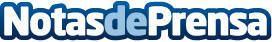 Alojamiento Web Ilimitado Económico, ahora de apuesta mundial con los planes que trae Zthae PymesZthae Pymes, una empresa de alojamiento web con nuevos centros de datos en Suiza, Australia, EEUU y el Reino Unido está ofreciendo aportar con sus soluciones la posibilidad de llevar las ideas de todo tipo de negocios a la web a través de una variedad de plataformas en línea que vienen pre-instaladas en servidores con tecnología de última generación para maximizar las oportunidades de su empresa iniciando desde sólo US  $3.95.Datos de contacto:John Carlos Marulanda HCEO VENTAS3122931062Nota de prensa publicada en: https://www.notasdeprensa.es/alojamiento-web-ilimitado-economico-ahora-de-apuesta-mundial-con-los-planes-que-trae-zthae-pymes Categorias: Telecomunicaciones Programación E-Commerce http://www.notasdeprensa.es